Un vrai temps de Toussaint !Voilà une expression largement utilisée à longueur d’année pour définir des conditions maussades, grises, humides  et fraîches, mais aussi pour parler de ce temps où nous fêtons tous les saints et nous commémorons tous les fidèles défunts.Je ne sais pas si en Europe, avec la dégradation climatique et le raccourcissement de la luminosité quotidienne du soleil, on n’a pas noirci ce temps ! Oui, Jésus a pleuré son ami Lazare, mais il nous appelle à la vie éternelle ! Nous sommes faits pour la vie éternelle et non pour la mort.Nous sommes faits pour la vie éternelle et dès notre baptême, de façon particulière, nous entrons dans cette vie éternelle.En fêtant la Toussaint, nous rappelons que nous sommes faits pour rencontrer Dieu et que dès la vie terrestre, cette rencontre se vit par un cœur à cœur  dans la prière, auprès des plus petits et en découvrant la présence de Dieu dans notre vie.Nous ne fêtons pas la mort mais la vie. Un seul, le Christ, est passé de la mort à la vie.Comme le rappelait une religieuse à sa communauté lors du départ de l’une d’entre elles vers le Père Éternel : » nous ne l’enterrons pas, nous l’enciellons ».En vivant en cœur à cœur avec le Seigneur sur Terre, nous devenons des amoureux de Dieu !Novembre n’est pas le mois de la mort mais il devient le mois des amoureux !							Père Pierre MACHENAUDGroupement paroissial Notre-Dame 95 Eaubonne – Margency – Montlignon – St-Prix	Eaubonne :	 3/5 av. de Matlock 95600 Eaubonne  01 39 59 03 29 ou 09.51.13.68.57			Courriel :	paroisse.eaubonne@laposte.net
	accueil 	du lundi au samedi de 10h à 12h, mercredi et jeudi de 15h à 17h 			vendredi de 17h à 19h	Saint-Prix : 	81 rue d’Ermont 95390 Saint-Prix    01 34 16 09 36			Courriel :	paroissesaintprix95@gmail.com 	Accueil 	mercredi  de 17h à 19h et samedi de 10h à 12hsite internet du groupement paroissial  https://groupementnotredame95.comFunérailles célébrées la semaine dernièreEaubonne 	Mme Claude AUPE (94 ans), 				Germaine CARAMAN (87 ans)		Gérard HIDOUX (93 ans)	Funérailles célébrées la semaine prochaine Margency  		mardi 5/11 10h 			Gérard MILLANT (76 ans)Eaubonne ND  	jeudi 7/11 	10h30 		Hélène RAVILLON (63 ans)		AGENDA04/11	ND Eaubonne 20h30 Ouvrir dé-couvrir la Bible 			Contact et renseignements :   a.herbinet@wanadoo.fr05/11	ND Eaubonne 20h réunion catéchuménat adultes06/11	ND Eaubonne 18h15 EAP07/11	ND Eaubonne 18h Réunion SSVP	ND Vallée St Prix 20h30 soirée de louange de l’Emmanuel (le 1er et le 3ème jeudi de chaque mois)12/11	ND Eaubonne 20h30 Art et FoiMesses du souvenir et pour la paix - Lundi 11 novembre 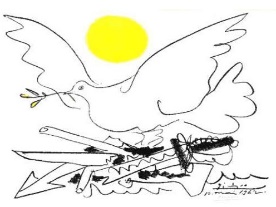 	9h30 	Eaubonne Sacré-Cœur		9h	Saint-Prix ND de la Vallée  	10h	Montlignon Saint AndréLES SOIRÉES « ART ET FOI »Contempler une œuvre d’art, mettre en dialogue l’art, la bible et la foi.Une soirée par mois de 20h45 à 22h, dans la crypte de Notre-Dame d’EaubonneCe mardi 12 novembre :   les visages du Christ selon Rembrandt, une quête spirituelle pour représenter de la façon la plus vraie possible le visage du ChristAnimé par Mireille BonafouxBROCANTES ET KERMESSES  « MARCHÉ DE L’AVENT - BROC D’HIVER » à EAUBONNE, 23 et 24 novembredans le gymnase de ND Eaubonne : Fripes (d’hiver) – Brocante – Livres d’occasionAnimations pour les enfants, restauration rapide, ventes de confitures etc.- Des précisions concernant cet événement : - stands - restauration - animations...  vous seront apportées prochainement. D'ores et déjà, réservez la date ! 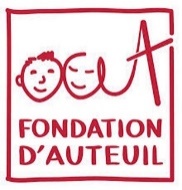  LA FONDATION D’AUTEUIL RECHERCHELa Maison Jacques Laval recherche des bénévoles pour aider les jeunes en Espagnol (dans le cadre de soutien scolaire et en vue d'un voyage humanitaire qui aura lieu en juillet 2020 au Pérou) ainsi qu’en Anglais, Français langue étrangère, mathématiques. Pour tout renseignement complémentaire, n'hésitez pas à contacter la chargée d'insertion : Fadila Benlahcen  : 01.34.27.47.12  ou e-mail : fadila.benlalahcen@apprentis-auteuil.orgDINERS ALPHA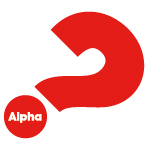 Un nouveau parcours ALPHA démarre sur notre groupement.Il est ouvert à tous pour échanger, découvrir ou redécouvrir la foi chrétienne lors d’un repas convivial avec  des échanges et réactions partagées. Les thèmes de réflexion qui jalonnent le parcours pendant 10 semaines sont entre autres: Quel est le sens de la vie ?  Qui est Jésus, pourquoi est-il mort ? Lire la Bible comment et pourquoi ?  Comment résister au mal ? Comment Dieu nous guide-t-il? Prier, comment et pourquoi ? ….etc.Venez ou invitez autour de vous pour ce parcours ALPHA qui commence le Dimanche 17 novembre 2019 de 19H30 à 21H30À la salle paroissiale de l’Église du Sacré Cœur - 95600 EAUBONNE15 rue d’Estienne d’Orves (à deux pas de la gare d’ERMONT EAUBONNE)Contact : Jérôme   06 12 69 78 25   ou   e-mail : alpha.groupementeaubonne@gmail.comDANS NOTRE DIOCÈSELANCEMENT DU FAMILYPHONE95   0805 03 17 71 – N° gratuit,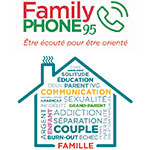  le 4 novembre. Le FamilyPhone est un service d’accueil téléphonique anonyme qui offre un temps de première écoute et d’orientation vers des compétences identifiées et qualifiées, pour toute personne en demande, directement ou indirectement concernée par un questionnement, par une difficulté familiale ou conjugale, quelle que soit la nature de la demande.RENCONTRE ENTRE JUIFS ET CHRÉTIENSUne rencontre entre juifs et chrétiens se tiendra le mercredi 6 novembre, à 20h30, au Centre Communautaire Ermont-Eaubonne-Environs (CCEEE), 2 rue Jules Verne à Saint-Leu-la-Forêt.Au programme, visionnage du film de Giorgio Capitani Le bon pape Jean XXIII, à l'origine des nouvelles relations de l'Église catholique avec les juifs. PARCOURS ZACHÉE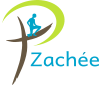 Le parcours Zachée est un parcours de (trans)formation pour apprendre à vivre en chrétien tous les jours, quelle que soit notre activité.Le contenu du parcours s’appuie sur la doctrine sociale de l’Église.Démarrage du parcours le mercredi 13 novembre de 20h à 21h30.Paroisse Saint François de Sales, 8 rue René Hantelle, 95130 Le Plessis-Bouchard.VEILLÉE DE PRIÈRE DE TAIZÉ vendredi 22 novembre à 20h à l’Eglise du Sacré-Cœur Du 28 décembre 2019 au 1er janvier 2020 ont lieu les rencontres européennes de Taizé à Wroclaw (Pologne). Tous les jeunes de 18 à 35 ans sont invités à participer à cette expérience de rencontre, d'hospitalité, de prière, d'unité... Inscription ouvertes jusqu'au 1er décembre !Contact : Yolène – : 06 19 30 46 48 - e-mail : rencontres.taize95@gmail.comwww.facebook.com/Taize95 SOIRÉE DÉBAT : RÉFUGIÉS… POUR LES AUTRES ?La Conférence Saint Vincent de Paul de Montmorency organise le 26 novembre à 20h30 à la Salle Daval (2 rue Saint Martin, 95160) une soirée débat sur l’accueil des réfugiés syriens au Liban. Cette rencontre sera placée sous le témoignage de Monseigneur Khairallah, évêque de Batroun dans ce pays. Entrée libre pour cette soirée ouverte à tous.  Pour tout renseignement : Conférence Saint Vincent de Paul, Maison de l’Emile, 7 rue Corneille, 95160 Montmorency  .  06 10 37 19 27 e-mail : ssvp95mcy@gmail.com Vous souhaitez faire célébrer une messe pour un vivant, un défunt, une action de grâces etcContactez l’accueil d’Eaubonne ou de St Prix aux heures d’ouverture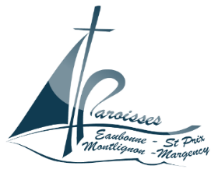 3 novembre 201931e dimanche du temps ordinaire3 novembre 201931e dimanche du temps ordinaire3 novembre 201931e dimanche du temps ordinaireParoisse.com 2019/323 novembre 201931e dimanche du temps ordinaire3 novembre 201931e dimanche du temps ordinaire3 novembre 201931e dimanche du temps ordinaire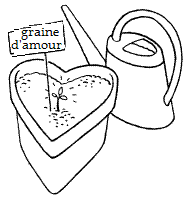 1e lecture
Sg 11, 22 – 12, 2)2e lecture2 Th 1, 11 – 2, 2Évangile
Lc 19, 1-10Refrain du Psaume : (livre p. 402)
Mon Dieu, mon Roi, je bénirai ton nom toujours et à jamais !»Refrain du Psaume : (livre p. 402)
Mon Dieu, mon Roi, je bénirai ton nom toujours et à jamais !»Refrain du Psaume : (livre p. 402)
Mon Dieu, mon Roi, je bénirai ton nom toujours et à jamais !»Refrain du Psaume : (livre p. 402)
Mon Dieu, mon Roi, je bénirai ton nom toujours et à jamais !»Refrain du Psaume : (livre p. 402)
Mon Dieu, mon Roi, je bénirai ton nom toujours et à jamais !»EAUBONNEMARGENCY MONTLIGNON SAINT-PRIXSamedi 2 novembre 10h ND EaubonneMesse unique du groupement pour la commémoration des DéfuntsSamedi 2 novembre 10h ND EaubonneMesse unique du groupement pour la commémoration des DéfuntsSamedi 2 novembre 10h ND EaubonneMesse unique du groupement pour la commémoration des DéfuntsSamedi 2 novembre08h40 ND Crypte Laudes supprimées09h00 ND Crypte Messe supprimée18h30 ND Crypte Messe18h Margency MesseMarie-Thérèse DEPORT † Gérard VIOLON †Dimanche 3 novembre09h30 SC Messe 	
11h ND Eaubonne  	Robert BANNIER† ; 	Suzanne BIDAULT†Marie BOLECK† ; 	Joseph DOHET†Béatrice LECLERC † ;	Renée ROUZIER†Action de grâce pour Michel et sa famille.18h30 SC Messe		10h30 Montlignon MesseMonique CHOLLET † ; Bernard MARIN †Lucile THENARD †11h ND Vallée  MesseJeanne BOURDONNEC †Marguerite GUIMARD †Famille PERESSE-MEYRAND †Lundi 415h00 SC Chapelet
19h00 ND Crypte Messe
Jacqueline HORNE† ; Henri MARCHAND†10h30 Massabielle Adoration11h30 Massabielle MesseMardi 508h40 ND Crypte Laudes09h00 Messe 	Guy GASTE†09h30 ND Crypte Adoration 18h Massabielle MesseMercredi 608h40 ND Crypte Laudes 09h00 Messe 15h30 MR Les Lilas18h Massabielle MesseJeudi 718h00 ND Crypte Adoration  19h00 ND Crypte MesseClaudine DETREZ†Vendredi 810h00 Ste Marie MesseM. Claude BOUGAER† ; Evelyne CARLUT †Patrick FIORI † ; Jeannette MENEY†18h30 ND Vallée Chapelet19h ND Vallée MesseChristian FRITZEN † ; Martial PECH †Samedi 9 novembre08h40 ND Crypte Laudes09h00 ND Crypte Messe18h30 ND Crypte MesseRaymond BAROCHE† Lucette BONNARD†Familles MOHEN-WILLIAM†Mireille NYINGONE†18h Margency MesseMarianne COLIN † ; Françoise LECLERC †Audrey OLLIVIER †18h30 St Prix VVRaymonde BODEAU †Marie-Madeleine CHALEMBERT †Pierre CHOCHON et sa famille †Jacqueline COUPIN †Hervé DUFRESNE et sa famille †Françoise GONDET †Dimanche 10 novembre09h30 SC Messe 
M. Dominique ALLIOT†Christiane BOVESSE † ; Jean MARECAU†Cécile et Jacques ROBINOT†11h ND Eaubonne Julia TISSET†, 	Pierre MASSOU† Béatrice LECLERC†, 	Jean BAYEN†Julienne CORMIER†, 	Bruno POLLET†Marcelle CARON†, 	André ROUQUET†Gérard BLANCHARD†Action de grâce pour Michel et sa famille18h30 SC Messe10h30 Montlignon MesseElodie CHRISTINE † ;  Claude LE BARS †Emmanuel RANGUIN † ; Simone HARAL11h ND Vallée  MesseManuel COSTA † ; 	 Gilbert ROGUE †Jacqueline TOUTAIN †